Муниципальное казенное дошкольное образовательное учреждениедетский сад «Тополёк»Убинского района Новосибирской областиМастер - класс«Развитие математических способностей дошкольников через дидактические игры и упражнения»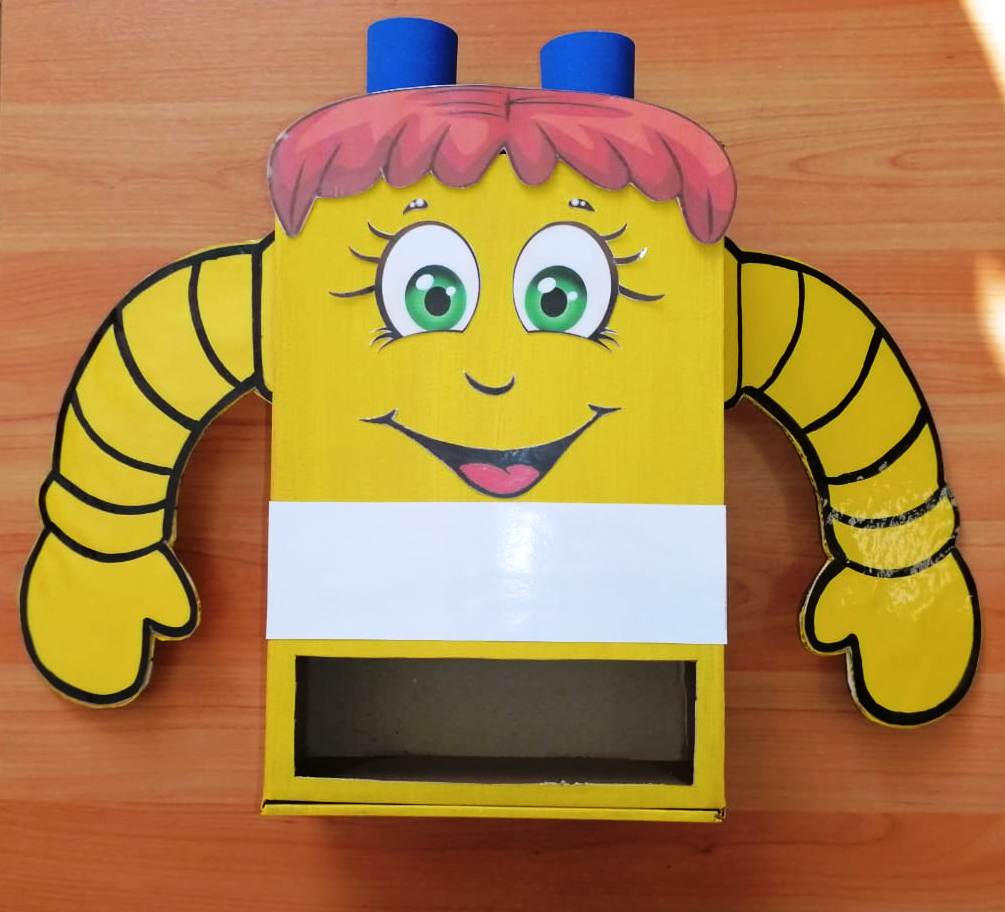 Подготовила и провела старший воспитатель Хамзина Е.М.Дата проведения: 29.03.2022 г. с. Убинское, 2022 гМастер-класс«Развитие математических способностей дошкольников через дидактические игры и упражнения» Цель: Распространение педагогического опыта, знакомство с интересными приемами работы.Задачи: Познакомить педагогов с математическими играми. Создать условия для профессионального общения и стимулирования роста творческого потенциала педагогов.Оборудование: столы и стулья, кисти, краски, ножницы, клей, заготовки для игры.Ход мастер-класса:Уважаемые коллеги, я рада приветствовать Вас на мастер-классе по теме «Развитие математических способностей дошкольников через дидактические игры и упражнения».Роль дидактических игр в математическом развитии дошкольников велика. Именно через них и начинается познание математики, как науки, и увлечение ею. Для детей дошкольного возраста дидактические игры по формированию элементарных математических представлений имеют исключительное значение: игра для них – развитие, игра для них – труд, игра для них – серьёзная форма воспитания. Играя, ребенок активно стремится что-то узнать, ищет, проявляет усилия и находит.Все мы практики, и мы знаем, что развитие элементарных математических представлений – это исключительно важная часть интеллектуального и личностного развития дошкольника, но хотя математика – один из самых сложных предметов, однако  наши воспитанники не должны узнать об этом никогда, ведь наша цель – научить ребенка постигать математику с интересом и удовольствием.Для решения задач математического развития воспитатели постоянно придумывают что-то новое. Предлагаю вашему вниманию некоторые игры, которые я часто использую, интересны детям и имеют большую эффективность.1 Игра «Веселый фотоаппарат»Цель:  закрепить знания о действиях сложения и вычитания, умение определять результат этих действий; упражнять в составлении задач по картинке; продолжать закреплять навыки сравнения групп предметов.Содержание: дети выполняют выпавшее им задание.2 Игра «Живые числа»Цель: упражнять в прямом и обратном счете в пределах 20.Содержание: участвуют 2 игрока. Дети кидают кубик и отсчитывают на полоске выпавшее количество точек. Игра продолжается до тех пор, пока у одного из игроков закончится полоска с точками. Затем дети меняются местами и начинают снова.3 Игра «Фокусник»Цель: закреплять умение решать задачи с помощью арифметического действия- вычитание.Содержание: в роли «фокусника» выступает ребенок, которому следует решить задачу с помощью арифметического знака «минус».Сейчас я расскажу вам, как быстро и просто, без особых затрат изготовить интересную дидактическую игру « Математический робот». Её цель: закрепление  знания детей о прямом  счёте в пределах 10 и решении математических примеров на арифметическое действие - сложение.Изготовление….Вы сегодня много слушали, что-то Вам показалось знакомым, что-то новым. Скажите, пожалуйста,  взяли ли вы  на заметку что-то из сегодняшней встречи?  Что Вам больше всего  запомнилось?Оцените данный мастер-класс с помощью смайликов зеленого и красного цветов.Всем большое спасибо! Было приятно с Вами пообщаться.